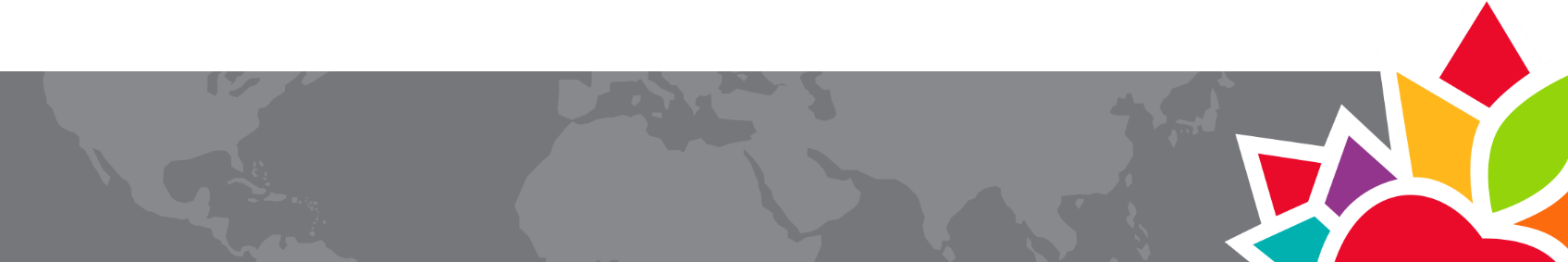 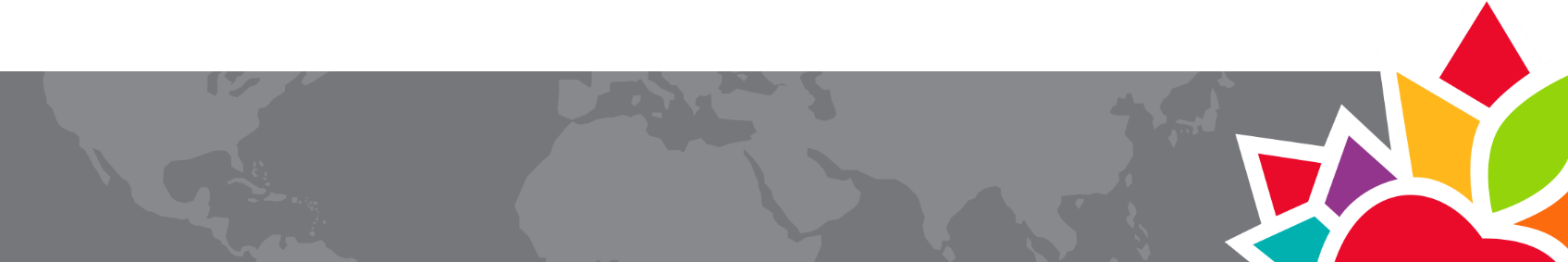 APPLICATION FORMSECTION A – Please answer all questionsCTF/FCE PROJECT OVERSEAS (PO) EXPERIENCETEACHING BACKGROUND (Beginning with most recent)ACADEMIC BACKGROUND AND PROFESSIONAL DEVELOPMENT (Beginning with most recent)OTHER RELEVANT EXPERIENCE (Paid or volunteer)SUBJECT PREFERENCES 
For which subjects would you feel confident facilitating professional development workshops for unqualified or under-qualified teachers? Indicate the level(s) and the language(s) of instruction.  LANGUAGESEXPERIENCE IN ORGANIZATIONS 
Outline your involvement in: EXPERIENCE WITH DEVELOPMENT COOPERATION AND INTERNATIONAL / INTERCULTURAL PROJECTS SECTION B – If you wish to be considered for placement in a francophone country, please answer three or more of the questions in this section in French.RESPOND BRIEFLY: RECREATION AND HOBBIES HEALTH ACKNOWLEDGEMENT
As a PO applicant:To confirm the above statements, please type your name in full at the signature line below.Signature:  ______________________________________	Date:   Attachments: Annex A – Information for Applicants Annex B – Frequently Asked QuestionsName as it appears in Canadian passport: (Underline your preferred name)Name as it appears in Canadian passport: (Underline your preferred name)Date of birth: Date of birth: Home address: City: 	Postal Code: Home address: City: 	Postal Code: Name of, and distance (km) from, the nearest airport: Name of, and distance (km) from, the nearest airport: Phone number(s): Phone number(s): E-mail address(es): E-mail address(es): Present position: 	If retired, please state month and year: Present position: 	If retired, please state month and year: School or institution: School board: Principal’s name: Superintendent’s name: Principal’s email: Superintendent’s email: School / work address: School board address: School / work phone: School board phone: Date of last day of the 2020-21 school year: Latest date by which you must arrive home following the PO assignment: Date of first day of the 2021-22 school year: Please attach a photocopy of pages 2-3 of your Canadian passport to this form or provide proof of your passport applicationHave you ever been a participant in PO?	Yes	NoIf yes, in which year(s)? In which country(ies)? Are you interested in being a Team Leader?	Yes	NoNOTE: Whenever possible, the CTF/FCE selects team leaders with prior PO experience. Team leaders must be available to communicate and work with team members, the overseas partner organization, and the CTF/FCE from February to July. Team leaders are also required to attend a video conference in January, a training session in Ottawa in March, and possibly a debriefing in Ottawa in October.School and locationPositionGrades taughtSubjects taughtDates (years)From – ToInstitution / University and locationDegree / ProgramDates (years)From – ToOrganizationPositionLocationDates (years)From – ToSubjectLevelLevelLevelLanguageLanguageLanguageSubjectPre-school /KindergartenElementarySecondaryEnglishFrenchOther 
(specify)First language	English	French	Other (specify): Language in which you have completed your studiesSecondary Level: 	English	French	Other (specify): Post-secondary Level: 	English	French	Other (specify): Language(s) in which you can competently teach (If you would like to be considered for placement in a francophone country, please respond to a minimum of three questions in section B in French.)Language(s) in which you can competently teach (If you would like to be considered for placement in a francophone country, please respond to a minimum of three questions in section B in French.)Language(s) in which you can competently teach (If you would like to be considered for placement in a francophone country, please respond to a minimum of three questions in section B in French.)English	French	Other (specify): English	French	Other (specify): English	French	Other (specify): Level of linguistic ability:	1 Poor	2 Fair	3 Good	4 Excellent
(please indicate appropriate choice for each category)Level of linguistic ability:	1 Poor	2 Fair	3 Good	4 Excellent
(please indicate appropriate choice for each category)Level of linguistic ability:	1 Poor	2 Fair	3 Good	4 Excellent
(please indicate appropriate choice for each category)EnglishFrenchListeningSpeakingReadingWritingYour provincial or territorial and/or local teachers' organization:Other organizations:Have you ever participated in development cooperation programs?Have you ever participated in development cooperation programs?Have you ever participated in development cooperation programs?Have you ever participated in development cooperation programs?OVERSEASCountry(ies)Date(s)Nature of program(s)OVERSEASCANADALocation(s)Date(s)Nature of program(s)CANADAList and briefly describe any other international and/or intercultural experience you have had, including location(s) and dates:List and briefly describe any other international and/or intercultural experience you have had, including location(s) and dates:List and briefly describe any other international and/or intercultural experience you have had, including location(s) and dates:List and briefly describe any other international and/or intercultural experience you have had, including location(s) and dates:Why do you wish to participate in Project Overseas (PO)?Why do you think you are well suited to participate in a PO assignment?What do you believe are the responsibilities of PO team members?What do you hope to achieve/learn as a result of your participation in PO?Please describe how you would share what you have learned through PO upon your return to Canada.In your opinion, what might be some of the challenges of participating in PO? How would you cope with these challenges?On PO, it is important to put what is best for the project and your team before your own needs and wants. Please provide at least one example of how you have done so in the past.Please describe any experience you have had facilitating workshops/courses for adults.Please provide an example of how you had to manage a stressful situation in a group setting.How will your participation benefit your teacher organization, your school, and your community?Do you have interests or hobbies which you think could benefit your PO experience?How do you assess your physical health?	Excellent	Good	Fair	PoorREFERENCES
Please provide the names and contact information of three people who can serve as references: I confirm that I will have taught in Canada for five full years before the PO assignment begins.I accept that I may be assigned to any country where the CTF/FCE has a PO partnership.I understand that, while the CTF/FCE makes every effort to assign successful applicants in accordance with their skills and experience, PO participants may be assigned to co-plan and co-deliver professional development workshops on any theme / topic / subject.  I understand that PO participants are bound by local laws in the country of assignment as well 
as by codes of conduct of the CTF/FCE and of their own provincial / territorial teacher organizations.I acknowledge that family and friends are not permitted to accompany PO participants during 
a project, including during the orientation in Ottawa.I accept that, for budgetary and safety reasons, PO participants are expected to share accommodations, both in Canada and while on assignment overseas.  I accept that PO participants must reside at the assigned team accommodation during the entire program, including during the orientation in Ottawa, unless otherwise arranged in consultation with the CTF/FCE.I accept that PO assignments may include exposure to risks and the potential to contract diseases not present in Canada, and that medical facilities and services in the country of assignment may not be as accessible or of the same standard as those in Canada.I acknowledge and agree that the CTF/FCE’s insurer may refuse to cover medical costs related to any injuries sustained during the PO assignment if they result from a high-risk physical activity.I have provided the personal information in this application form voluntarily to my provincial / territorial teacher organization and to the CTF/FCE for the purpose of applying as a participant in PO.  I know that, if I am selected as a participant in PO, the personal information in this application form will be kept on file at the CTF/FCE for the sole purpose of my involvement in PO.